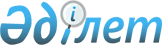 О представлении Высшему Евразийскому экономическому совету кандидатуры члена Коллегии Евразийской экономической комиссииРаспоряжение Евразийского Межправительственного Совета от 9 октября 2020 года № 23.
      В соответствии со статьей 16 Договора о Евразийском экономическом союзе от 29 мая 2014 года и на основании представления Республики Казахстан:
      1. Представить Высшему Евразийскому экономическому совету кандидатуру члена Коллегии Евразийской экономической комиссии от Республики Казахстан - Шаккалиева Армана Абаевича.
      2. Настоящее распоряжение вступает в силу с даты его опубликования на официальном сайте Евразийского экономического союза.
					© 2012. РГП на ПХВ «Институт законодательства и правовой информации Республики Казахстан» Министерства юстиции Республики Казахстан
				
      Члены Евразийского межправительственного совета:

От Республики Армения
От Республики Беларусь
От Республики Казахстан
От Кыргызской Республики
От Российской Федерации